ÇANKIRI KARATEKİN ÜNİVERSİTESİFEN BİLİMLERİ ENSTİTÜSÜDOKTORA TEZİBAŞLIK BAŞLIK BAŞLIK BAŞLIK BAŞLIK BAŞLIK BAŞLIK BAŞLIK BAŞLIK BAŞLIK BAŞLIK BAŞLIK BAŞLIK BAŞLIK BAŞLIK BAŞLIK BAŞLIK BAŞLIK BAŞLIK BAŞLIKİsim SOYİSİMKİMYA MÜHENDİSLİĞİ ANABİLİM DALIÇANKIRI2022Her hakkı saklıdırTEZ ONAYIİsim SOYİSİM tarafından hazırlanan “Başlık Başlık Başlık Başlık Başlık Başlık Başlık Başlık Başlık Başlık Başlık Başlık Başlık Başlık Başlık Başlık Başlık Başlık Başlık Başlık” adlı tez çalışması 01/11/2022 tarihinde aşağıdaki jüri tarafından oy birliği/oy çokluğu ile Çankırı Karatekin Üniversitesi Fen Bilimleri Enstitüsü Kimya Mühendisliği Anabilim Dalında Doktora Tezi olarak kabul edilmiştir.Danışman	: Dr. Öğr. Üyesi İsim SOYİSİMEş Danışman	: Dr. Öğr. Üyesi İsim SOYİSİMJüri Üyeleri	: Başkan	: Dr. Öğr. Üyesi İsim SOYİSİM		  Kimya Mühendisliği Anabilim Dalı  Çankırı Karatekin ÜniversitesiÜye		: Doç. Dr. İsim SOYİSİM		  Kimya Mühendisliği Anabilim Dalı  Yıldız Teknik Üniversitesi	Üye		: Dr. Öğr. Üyesi İsim SOYİSİM		  Kimya Mühendisliği Anabilim Dalı  Çankırı Karatekin Üniversitesi	Üye		: Doç. Dr. İsim SOYİSİM		  Kimya Mühendisliği Anabilim Dalı  Yıldız Teknik Üniversitesi	Üye		: Dr. Öğr. Üyesi İsim SOYİSİM		  Kimya Mühendisliği Anabilim Dalı  Çankırı Karatekin Üniversitesi	Yukarıdaki sonucu onaylarımProf. Dr. Hamit ALYAREnstitü MüdürüETİK İLKE VE KURALLARA UYGUNLUK BEYANNAMESİÇankırı Karatekin Üniversitesi Lisansüstü Eğitim-Öğretim ve Sınav Yönetmeliğine göre hazırlamış olduğum “Başlık Başlık Başlık Başlık Başlık Başlık Başlık Başlık Başlık Başlık Başlık Başlık Başlık Başlık Başlık Başlık Başlık Başlık Başlık Başlık Başlık” konulu tezin bana ait, özgün bir çalışma olduğunu; çalışmamın hazırlık, veri toplama, analiz ve bilgilerin sunumu olmak üzere tüm aşamalarında bilimsel etik ilke ve kurallara uygun davrandığımı, tezin içerdiği yenilik ve sonuçları başka bir yerden almadığımı, tezde kullandığım eserleri usulüne göre kaynak olarak gösterdiğimi, tezin Çankırı Karatekin Üniversitesi Fen Bilimleri Enstitüsü’nden başka bir bilim kuruluna akademik amaç ve unvan almak amacıyla vermediğimi ve bu çalışmanın Çankırı Karatekin Üniversitesi tarafından kullanılan “Bilimsel İntihal Tespit Programı”yla tarandığını, “intihal içermediğini” beyan ederim. Çalışmamla ilgili yaptığım bu beyana aykırı bir durumun saptanması halinde ortaya çıkacak tüm ahlaki ve hukuki sonuçlara razı olduğumu bildiririm. Çankırı Karatekin Üniversitesi Lisansüstü Eğitim-Öğretim ve Sınav Yönetmeliğinin ilgili maddeleri uyarınca gereğinin yapılmasını arz ederim (01/11/2022). İsim SOYİSİMBu çalışma Çankırı Karatekin Üniversitesi Bilimsel Araştırma Projeleri Koordinasyon Birimi tarafından MF011122L22 numaralı proje ile desteklenmiştir.ÖZETDoktora TeziBAŞLIK BAŞLIK BAŞLIK BAŞLIK BAŞLIK BAŞLIK BAŞLIK BAŞLIK BAŞLIK BAŞLIK BAŞLIK BAŞLIK BAŞLIK BAŞLIK BAŞLIK BAŞLIK BAŞLIK BAŞLIK BAŞLIK BAŞLIKİsim SOYİSİMÇankırı Karatekin ÜniversitesiFen Bilimleri EnstitüsüKimya Mühendisliği Anabilim DalıDanışman: Dr. Öğr. Üyesi İsim SOYİSİMEş Danışman: Dr. Öğr. Üyesi İsim SOYİSİMBu çalışmada Bu çalışmada Bu çalışmada Bu çalışmada Bu çalışmada Bu çalışmada Bu çalışmada Bu çalışmada Bu çalışmada Bu çalışmada Bu çalışmada Bu çalışmada Bu çalışmada Bu çalışmada Bu çalışmada Bu çalışmada Bu çalışmada Bu çalışmada Bu çalışmada Bu çalışmada Bu çalışmada Bu çalışmada Bu çalışmada Bu çalışmada Bu çalışmada Bu çalışmada Bu çalışmada Bu çalışmada Bu çalışmada Bu çalışmada Bu çalışmada Bu çalışmada Bu çalışmada Bu çalışmada Bu çalışmada Bu çalışmada Bu çalışmada Bu çalışmada Bu çalışmada Bu çalışmada Bu çalışmada Bu çalışmada Bu çalışmada Bu çalışmada Bu çalışmada Bu çalışmada Bu çalışmada Bu çalışmada Bu çalışmada Bu çalışmada Bu çalışmada Bu çalışmada Bu çalışmada Bu çalışmada Bu çalışmada Bu çalışmada Bu çalışmada Bu çalışmada Bu çalışmada Bu çalışmada Bu çalışmada Bu çalışmada.2022, 111 sayfaANAHTAR KELİMELER: 	Anahtar kelime1, Anahtar kelime anahtar kelime2, Anahtar kelime3, Anahtar kelime anahtar kelime4, Anahtar kelime5ABSTRACTPhD ThesisTITLE TITLE TITLE TITLE TITLE TITLE TITLE TITLE TITLE TITLE TITLE TITLE TITLE TITLE TITLE TITLE TITLE TITLE TITLE TITLEName SURNAMEÇankırı Karatekin UniversityGraduate School of Natural and Applied SciencesDepartment of Chemical EngineeringAdvisor: Assoc. Prof. Dr. Name SURNAMECo-Advisor: Asst. Prof. Dr. Name SURNAMEIn this study, In this study In this study In this study In this study In this study In this study In this study In this study In this study In this study In this study In this study In this study In this study In this study In this study In this study In this study In this study In this study In this study In this study In this study In this study In this study In this study In this study In this study In this study In this study In this study In this study In this study In this study In this study In this study In this study In this study In this study In this study In this study In this study In this study In this study In this study In this study In this study In this study In this study In this study In this study In this study In this study In this study In this study In this study In this study In this study In this study In this study In this study In this study In this study In this study In this study In this study In this study.2022, 111 pagesKeywords: 	Keyword keyword1, Keyword2, Keyword keyword keyword3, Keyword4, Keyword keyword5 ÖNSÖZ VE TEŞEKKÜRTez danışmanım Dr. Öğr. Üyesi İsim SOYİSİM’e sabrı, rehberliği ve anlayışı için teşekkür ederim.İsim SOYİSİM Çankırı, Kasım 2022SİMGELER DİZİNİBLA			Bla bla blaBLABLA		Bla bla blaBLA BLA		Bla bla bla bla bla bla bla bla bla bla bla bla bla bla bla bla blaKISALTMALAR DİZİNİBLA			Bla bla blaBLABLA		Bla bla blaBLA BLA		Bla bla bla bla bla bla bla bla bla bla bla bla bla bla bla bla blaŞEKİLLER DİZİNİŞekil 1.1 Bla bla bla bla  (Yetis ve Capar 2018)	2Şekil 1.2 Bla bla bla bla bla bla bla bla bla bla bla bla bla bla bla bla bla bla bla bla blabla bla bla bla bla bla bla (Yetis ve Capar 2018)	3Şekil 3.1 Bla bla bla bla bla bla bla bla	8Şekil 3.2 Bla bla bla bla bla bla bla bla	9ÇİZELGELER DİZİNİÇizelge 1.1 	Bla bla bla bla bla bla bla bla bla bla bla bla bla bla bla bla bla bla bla blabla bla bla bla (Yetis ve Capar 2018)	2Çizelge 1.2 	Bla bla bla bla bla bla bla bla bla bla bla bla bla bla	4Çizelge 4.1 	Bla bla bla bla bla bla bla bla bla bla bla bla bla bla bla bla bla bla bla blabla bla bla bla (Yetis ve Capar 2018)	13GİRİŞBla bla bla bla bla bla bla bla bla bla bla bla bla bla bla bla bla bla bla bla bla bla bla bla bla bla bla bla bla bla bla bla bla bla bla bla bla bla bla bla bla bla bla bla bla bla bla bla bla bla bla bla bla bla bla bla bla bla bla bla bla bla bla bla bla bla bla bla bla bla bla bla bla bla bla bla bla bla bla bla bla bla bla bla bla (Kepoglu 2014). Bla bla bla bla bla bla bla bla bla bla bla bla bla bla bla bla bla bla bla bla bla bla bla bla bla bla bla bla bla bla bla bla bla bla bla bla bla bla bla bla bla bla bla bla bla bla bla bla bla bla bla bla bla bla bla bla bla bla bla bla bla bla bla bla bla bla bla bla bla bla bla bla bla bla bla bla bla bla bla bla bla bla bla bla bla (Akuzum et al. 2010). Bla bla bla bla bla bla bla bla bla bla bla bla bla bla bla bla bla bla bla bla bla bla bla bla bla bla bla bla bla bla bla bla bla bla bla bla bla bla bla bla bla bla bla bla bla bla bla bla bla bla bla bla bla bla bla bla bla bla bla bla bla bla bla bla bla bla bla bla bla bla bla bla bla bla bla bla bla bla bla bla bla bla bla bla bla (Kepoglu 2014).Bla bla bla bla bla bla bla bla bla bla bla bla bla bla bla bla bla bla bla bla bla bla bla bla bla bla bla bla bla bla bla bla bla bla bla bla bla bla bla bla bla bla bla bla bla bla bla bla bla bla bla bla bla bla bla bla bla bla bla bla bla bla bla bla bla bla bla bla bla bla bla bla bla bla bla bla bla bla bla bla bla bla bla bla bla. Bla bla bla bla bla bla bla bla bla bla bla bla bla bla bla bla bla bla bla bla bla bla bla bla bla bla bla bla bla bla bla bla bla bla bla bla bla bla bla bla bla bla bla bla bla bla bla bla bla bla bla bla bla bla bla bla bla bla bla bla bla bla bla bla bla bla bla bla bla bla bla bla bla bla bla bla bla bla bla bla bla bla bla bla bla (Çizelge 1.1). Bla bla bla bla bla bla bla bla bla bla bla bla bla bla bla bla bla bla bla bla bla bla bla bla bla bla bla bla bla bla bla bla bla bla bla bla bla bla bla bla bla bla bla bla bla bla bla bla bla bla bla bla bla bla bla bla bla bla bla bla bla bla bla bla bla bla bla bla bla bla bla bla bla bla bla bla bla bla bla bla bla bla bla bla bla bla bla bla bla bla bla bla bla bla bla bla bla bla bla bla bla bla bla bla bla bla bla bla bla bla (Yetis ve Capar 2018).Çizelge 1.1 Bla bla bla bla bla bla bla bla bla bla bla bla bla bla bla bla bla bla bla bla bla bla bla bla (Yetis ve Capar 2018)Şekil 1.1 bla bla bla bla bla bla bla bla bla bla bla bla bla bla bla bla bla bla bla bla bla bla bla bla bla bla bla bla bla bla bla bla bla bla bla bla bla bla bla bla bla bla bla bla bla bla bla bla bla  (Yetis ve Capar 2018).Şekil 1.1 Bla bla bla bla  (Yetis ve Capar 2018)Bla bla bla bla bla bla bla bla bla bla bla bla bla bla bla bla bla bla bla bla bla bla bla bla bla bla bla bla bla bla bla bla bla bla bla bla bla bla bla bla (Şekil 1.2). Bla bla bla bla bla bla bla bla bla bla bla bla bla bla bla bla bla bla bla bla bla bla bla bla bla bla bla bla bla bla bla bla bla bla bla bla bla bla bla bla bla bla bla bla bla bla bla bla bla bla bla bla bla bla bla bla bla bla bla bla bla bla bla bla bla bla bla bla bla bla bla bla bla bla bla bla bla bla bla bla bla bla bla bla bla bla bla bla bla bla bla bla bla bla bla bla bla bla bla bla bla bla bla bla bla bla bla bla bla bla bla bla bla bla bla bla bla bla bla bla bla bla bla bla bla bla bla bla bla bla bla bla bla bla bla bla bla bla bla bla bla bla bla bla bla bla bla bla bla bla bla bla bla bla bla bla bla bla bla bla bla bla bla bla bla bla bla bla bla bla bla bla bla bla bla bla bla bla bla bla bla bla bla bla bla bla bla bla bla bla bla bla bla bla bla bla bla bla bla bla bla bla bla bla bla bla bla bla bla bla bla bla bla bla bla bla bla bla bla (Yetiş ve Çapar 2018).Şekil 1.2 Bla bla bla bla bla bla bla bla bla bla bla bla bla bla bla bla bla bla bla bla bla bla bla bla bla bla bla bla (Yetis ve Capar 2018)Bla bla bla bla bla bla bla bla bla bla bla bla bla bla bla bla bla bla bla bla bla bla bla bla bla bla bla bla bla bla bla bla bla bla bla bla bla bla bla bla (Yetiş ve Çapar 2018). Bla bla bla bla bla bla bla bla bla bla bla bla bla bla bla bla bla bla bla bla bla bla bla bla bla bla bla bla bla bla bla bla bla bla bla bla bla bla bla bla bla bla bla bla bla bla bla bla bla bla bla bla bla bla bla bla bla bla bla bla bla bla bla bla bla bla bla bla bla bla bla bla bla bla bla bla bla bla bla bla bla bla bla bla bla bla bla bla bla bla bla bla bla bla bla bla (Mahramanlıoğlu and Arkan 2002).Bla bla bla bla bla bla bla bla bla bla bla bla bla bla bla bla bla bla bla bla bla bla bla bla bla bla bla bla bla bla bla bla bla bla bla bla bla bla bla bla bla bla bla bla bla bla bla bla bla bla bla bla bla bla bla bla bla bla bla bla bla bla bla bla bla bla bla bla bla bla bla bla bla bla bla bla bla bla bla bla bla bla bla bla bla (Gulnaz vd. 2006). Bla bla bla bla bla bla bla bla bla bla bla bla bla bla bla bla bla bla bla bla bla bla bla bla bla bla bla bla bla bla bla bla bla bla bla bla bla bla bla bla bla bla bla bla bla bla bla bla bla bla bla bla bla bla bla bla bla bla bla bla bla bla bla bla bla bla bla bla bla bla bla bla bla bla bla bla bla bla bla bla bla bla bla bla bla (Rajaguru et al. 2002, Weisburger 2002, Pandey et al. 2007, Cirik et al. 2013). Çizelge 1.2’de gösterilmektedir ki; bla bla bla bla bla bla bla bla bla bla bla bla bla bla bla bla bla bla bla bla bla bla bla bla bla bla bla bla bla bla bla bla bla bla bla bla bla bla bla bla bla bla bla bla bla bla bla bla bla bla bla bla bla bla bla bla bla bla bla bla bla bla bla bla bla bla bla bla bla bla bla bla bla bla bla bla bla bla bla bla bla bla bla bla bla (Riga et al. 2007, Peternel et al. 2007, Kaur and Singh 2007, Kositzi et al. 2007, Özbay 2014).Çizelge 1.2 Bla bla bla bla bla bla bla bla bla bla bla bla bla blaÇizelge 1.2 Bla bla bla bla bla bla bla bla bla bla bla bla bla bla (Devam)Bla bla bla bla bla bla bla bla bla bla bla bla bla bla bla bla bla bla bla bla bla bla bla bla bla bla bla bla bla bla bla bla bla bla bla bla bla (Manu and Chaudhari 2002).Bla bla bla bla bla bla bla bla bla bla bla bla bla bla bla bla bla bla bla bla bla bla bla bla bla bla bla bla bla bla bla bla bla bla bla bla bla bla bla bla bla bla bla bla bla bla bla bla bla bla bla bla bla bla bla bla bla bla bla bla bla (Mahramanlıoğlu ve Arkan 2002). Bla bla bla bla bla bla bla bla bla bla bla bla bla bla bla bla bla bla bla bla bla bla bla bla bla bla bla bla bla bla bla bla bla bla bla bla bla bla bla bla bla bla bla bla bla bla bla bla bla bla bla bla bla bla bla bla bla bla bla bla bla bla bla bla bla bla bla bla bla bla bla bla bla bla bla bla bla bla bla bla bla bla bla bla bla (Kansal et al. 2007, Kansal et al. 2009, Kositzi et al. 2007).Bla bla bla bla bla bla bla bla bla bla bla bla bla bla bla bla bla bla bla bla bla bla bla bla bla bla bla bla bla bla bla bla bla bla bla bla bla bla bla bla bla bla bla bla bla bla bla bla bla bla bla (Kansal et al. 2007). Bla bla bla bla bla bla bla bla bla bla bla bla bla bla bla bla bla bla bla bla bla bla bla bla bla bla bla bla bla bla bla bla bla bla bla bla bla bla bla bla bla bla bla bla bla bla bla bla bla bla bla bla bla bla bla bla bla bla bla bla bla bla bla bla bla bla bla bla bla bla bla bla bla bla bla bla bla bla bla bla bla bla bla bla bla (Gündağ 2017). Bla bla bla bla bla bla bla bla bla bla bla bla bla bla bla bla bla bla bla bla bla bla bla bla bla bla bla bla bla bla bla bla bla bla bla Bla bla bla bla bla bla bla bla bla bla bla bla bla bla bla bla bla bla bla bla bla bla bla bla bla bla bla bla bla bla bla bla bla bla bla bla bla bla bla bla bla bla blabla bla bla bla bla bla bla bla bla bla bla bla bla bla bla bla bla bla bla bla bla bla bla bla bla bla (Ali et al. 2003, Akyol et al. 2004, Daneshvar et al. 2004, Ali and Gupta 2006, Gupta et al. 2007, Gupta 2009, Gupta et al. 2011, Saravanan et al. 2013). LİTERATÜR ÖZETİBla bla bla bla bla bla bla bla bla bla bla bla bla bla bla bla bla bla bla bla bla bla bla bla bla bla bla bla bla bla bla bla bla bla bla bla bla bla bla bla bla bla bla bla bla bla bla bla bla bla bla bla bla bla bla bla bla bla bla bla bla bla bla bla bla bla bla bla bla bla bla bla bla bla bla bla bla bla bla bla bla bla bla bla bla.Laboratuar Sistemindeki Saçılma Açısı ve Breit Sistemindeki Saçılma Açısı Arasındaki İlişkiMasilompane vd. (2018) bildirmektedir ki, bla bla bla bla bla bla bla bla bla bla bla bla bla bla bla bla bla bla bla bla bla bla bla bla bla bla bla bla bla bla bla bla bla bla bla bla bla bla bla bla bla bla bla bla bla bla bla bla bla bla bla bla bla bla bla bla bla bla bla bla bla bla bla bla bla bla bla bla bla bla bla bla bla bla bla bla bla bla bla bla bla bla bla bla bla bla bla bla bla bla bla bla bla bla bla bla bla bla bla bla bla bla bla bla bla bla bla bla bla bla bla bla bla bla bla bla bla bla bla bla bla bla bla bla bla bla bla bla bla bla bla bla bla bla bla bla bla bla bla bla bla bla bla bla bla bla bla bla bla bla bla bla bla bla bla bla bla bla bla bla bla bla bla bla bla bla bla bla bla bla bla bla bla bla bla bla bla bla bla bla bla bla bla bla bla bla bla bla bla bla bla bla bla bla bla bla bla bla bla bla bla bla bla bla bla bla bla bla bla bla bla bla bla bla bla bla bla bla bla bla bla bla bla bla bla bla bla bla bla bla bla bla (Masilompane et al. 2018).Masilompane ve çalışma arkadaşları (2018), bla bla bla bla bla bla bla bla bla bla bla bla bla bla bla bla bla bla bla bla bla bla bla bla bla bla bla bla bla bla bla bla bla bla bla bla bla bla bla bla bla bla bla bla bla bla bla bla bla bla bla bla bla bla bla bla bla bla bla bla bla bla bla bla bla bla bla bla bla bla bla bla bla bla bla bla bla bla bla bla bla bla bla bla bla bla bla bla bla bla bla bla bla bla bla bla bla bla bla bla bla bla bla bla bla bla bla bla bla bla bla bla bla bla bla bla bla bla bla bla bla bla bla bla bla bla bla bla bla bla bla bla bla bla bla bla bla bla bla bla bla bla bla bla bla bla bla bla bla bla bla bla bla bla bla bla bla bla bla bla bla bla bla bla bla bla bla bla bla bla bla bla bla bla bla bla bla bla bla bla bla bla bla bla bla bla bla bla bla bla bla bla bla bla bla bla bla bla bla bla bla bla bla bla bla bla bla bla bla bla bla (Masilompane et al. 2018).Simon ve Gupta (2006) yaptıkları çalışmada, bla bla bla bla bla bla bla bla bla bla bla bla bla bla bla bla bla bla bla bla bla bla bla bla bla bla bla bla bla bla bla bla bla bla bla bla bla bla bla bla bla bla bla bla bla bla bla bla bla bla bla bla bla bla bla bla bla bla bla bla bla bla bla bla bla bla bla bla bla bla bla bla bla bla bla bla bla bla bla bla bla bla bla bla bla bla bla bla bla bla bla bla (Simon and Gupta 2006).Kirby (2016) yaptığı tezde, bla bla bla bla bla bla bla bla bla bla bla bla bla bla bla bla bla bla bla bla bla bla bla bla bla bla bla bla bla bla bla bla bla bla bla bla bla bla bla bla bla bla bla bla bla bla bla bla bla bla bla bla bla bla bla bla bla bla bla bla bla bla bla bla bla bla bla bla bla bla bla bla bla bla bla bla bla bla bla bla bla bla bla bla bla bla bla bla bla bla bla bla bla bla bla bla bla bla bla bla bla bla bla bla bla bla bla bla bla bla bla bla bla bla bla bla bla bla bla bla bla bla bla bla bla bla bla bla (Kirby 2016).Yılmaz ve diğerleri (2020) çalışmalarında, bla bla bla bla bla bla bla bla bla bla bla bla bla bla bla bla bla bla bla bla bla bla bla bla bla bla bla bla bla bla bla bla bla bla bla bla bla bla bla bla bla bla bla bla bla bla bla bla bla bla bla bla bla bla bla bla bla bla bla bla bla bla bla bla bla bla bla bla bla bla bla bla bla bla bla bla bla bla bla bla bla bla bla bla bla bla (Kuloğlu vd. 2020).Kuloğlu ve Yılmaz (2006) yaptıkları çalışmada, bla bla bla bla bla bla bla bla bla bla bla bla bla bla bla bla bla bla bla bla bla bla bla bla bla bla bla bla bla bla bla bla bla bla bla bla bla bla bla bla bla bla bla bla bla bla bla bla bla bla bla bla bla bla bla bla bla bla bla bla bla bla bla bla bla bla bla bla bla bla bla bla bla bla bla bla bla bla bla bla bla bla bla bla bla bla (Kuloğlu ve Yılmaz 2006).MATERYAL VE METOTBla bla bla bla bla bla bla bla bla bla bla bla bla bla bla bla bla bla bla bla bla bla bla bla bla bla bla bla bla bla bla bla bla bla bla bla bla bla bla bla bla bla bla bla bla bla bla bla bla bla bla bla bla bla bla bla bla bla bla bla bla bla bla bla bla bla bla bla bla bla bla bla bla bla bla bla bla bla bla bla bla bla bla bla bla bla bla bla bla bla bla bla bla bla bla bla bla bla bla bla bla bla bla bla bla bla bla bla bla bla bla.Materyal Sentezinde Kullanılan KimyasallarBla bla bla bla bla bla bla bla bla bla bla bla bla bla bla bla bla bla bla bla bla bla bla bla bla bla bla bla bla bla bla bla bla bla bla bla bla bla bla bla bla bla bla bla bla bla bla bla bla bla bla bla bla bla bla bla bla bla bla bla bla bla bla bla bla bla bla bla bla bla bla bla bla bla bla bla bla bla bla bla bla bla bla bla bla bla bla bla bla bla bla bla bla bla bla bla bla bla bla bla bla bla bla bla bla bla bla.Sentez basamaklarının açıklanmasıBla bla bla bla bla bla bla bla bla bla bla bla bla bla bla bla bla bla bla bla bla bla bla bla bla bla bla bla bla bla bla bla bla bla bla bla bla bla bla bla bla bla bla bla bla bla bla bla bla bla bla bla bla bla bla bla bla bla bla bla bla bla bla bla bla bla bla bla bla bla bla bla bla bla bla bla bla bla bla bla bla bla bla bla bla bla bla bla bla bla bla bla bla bla bla bla bla bla bla bla bla bla bla bla bla bla bla bla bla bla bla bla bla bla bla bla bla bla bla bla bla bla bla bla bla bla bla bla bla bla bla bla bla bla bla bla bla bla bla bla bla bla bla bla bla bla bla bla bla bla bla bla bla bla bla bla bla bla bla bla bla bla bla bla bla bla Şekil 3.1’de bla bla bla bla bla bla bla bla bla bla bla bla bla bla bla bla bla bla bla bla bla bla bla bla bla bla bla bla bla bla bla bla bla bla bla bla bla bla bla bla bla bla bla bla bla bla bla bla bla bla bla bla bla bla bla bla bla bla bla bla bla bla bla bla bla bla bla bla bla bla bla bla bla bla bla bla bla bla bla bla bla bla bla bla bla bla bla bla bla bla bla bla bla bla bla bla.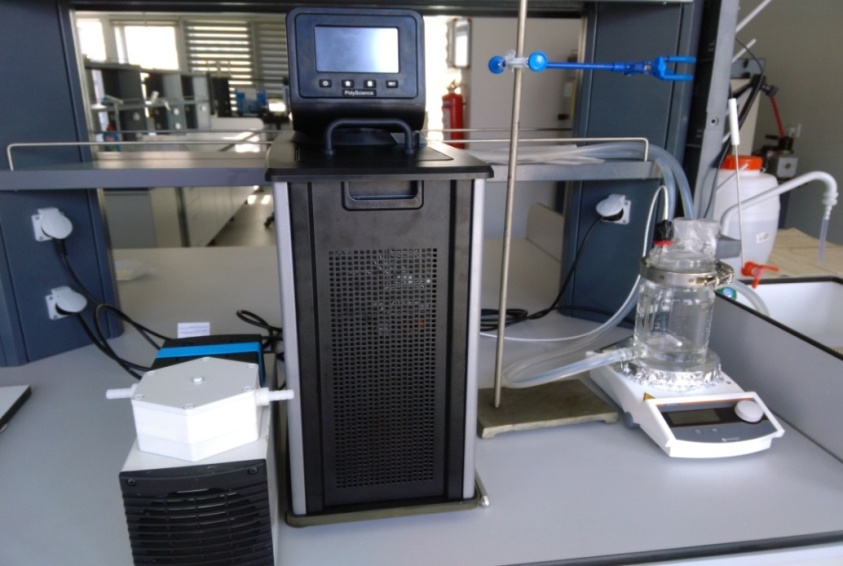 Şekil 3.1 Bla bla bla bla bla bla bla blaBla bla bla bla bla bla bla bla bla bla bla bla bla bla bla bla bla bla bla bla bla bla bla bla bla bla bla bla bla bla bla bla bla bla bla bla bla bla bla bla bla bla bla bla bla bla bla bla bla bla bla bla bla bla bla bla.Malzemelerin fotokatalitik incelemesiBla bla bla bla bla bla bla bla bla bla bla bla bla bla bla bla bla bla bla bla bla bla bla bla bla bla bla bla bla bla bla bla bla bla bla bla bla bla bla bla bla bla bla bla bla bla bla bla bla bla bla bla bla bla bla bla bla bla bla bla bla bla bla bla bla bla bla bla bla bla bla bla bla bla bla bla bla bla bla bla bla bla bla bla bla bla bla bla bla bla bla bla bla bla bla bla bla bla bla bla bla bla bla bla bla bla bla bla bla bla bla bla bla bla bla bla bla bla bla bla bla bla bla bla bla bla bla bla bla bla bla bla bla bla bla bla bla bla bla bla bla bla bla bla bla bla bla bla bla bla bla bla bla bla bla bla bla bla bla (Şekil 3.2).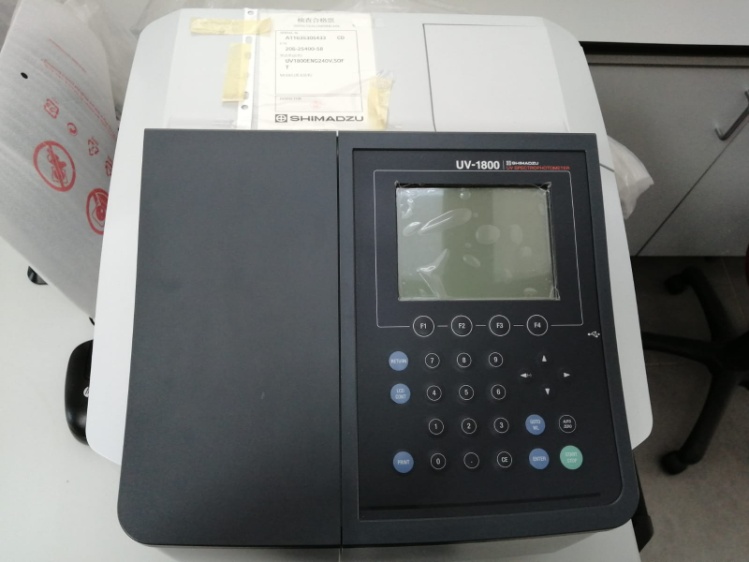 Şekil 3.2 Bla bla bla bla bla bla bla blaMetotların Karşılaştırılması ve Seçimi Bla bla bla bla bla bla bla bla bla bla bla bla bla bla bla bla bla bla bla bla bla bla bla bla bla bla bla bla bla bla bla bla bla bla bla bla bla bla bla bla bla bla bla bla bla bla bla bla bla bla bla bla bla bla bla bla bla bla bla bla bla bla bla bla bla bla bla bla bla bla bla bla bla bla bla bla bla bla bla bla bla bla bla bla bla bla bla bla bla bla bla bla bla bla bla bla bla bla bla bla bla bla bla bla bla bla bla bla bla bla bla bla bla bla bla bla bla bla bla bla bla bla bla bla bla bla bla bla bla bla bla bla bla bla bla bla bla bla bla bla bla bla bla bla bla bla bla bla bla bla bla bla bla bla bla bla bla bla bla bla bla bla bla bla bla bla.Planlama sonrasında üretimBla bla bla bla bla bla bla bla bla bla bla bla bla bla bla bla bla bla bla bla bla bla bla bla bla bla bla bla bla bla bla bla bla bla bla bla bla bla bla bla bla bla bla bla bla bla bla bla bla bla bla bla bla bla bla bla bla bla bla bla bla bla bla bla bla bla bla bla bla bla bla bla bla bla bla bla bla bla bla bla bla bla bla bla bla bla bla bla bla bla bla bla bla bla bla bla bla bla bla bla bla bla bla bla bla bla bla bla bla bla bla bla bla bla bla bla bla bla bla bla bla bla bla bla bla bla bla bla bla bla bla bla bla bla bla bla bla bla bla bla bla bla bla bla bla bla bla bla bla bla bla bla bla bla bla bla bla bla bla bla bla bla bla bla bla bla. Bla bla bla bla bla bla bla bla bla bla bla bla bla bla bla bla bla bla bla bla bla bla bla bla bla bla bla bla bla bla bla bla bla bla bla bla bla bla bla bla bla bla bla bla bla bla bla bla bla bla bla bla bla bla bla bla bla bla bla bla bla bla bla bla bla bla bla bla bla bla bla bla bla bla bla bla bla bla bla bla bla bla bla bla bla bla bla bla bla bla bla bla bla bla bla bla bla bla bla bla bla bla bla bla bla bla bla bla bla bla bla bla bla bla bla bla bla bla bla bla bla bla bla bla bla bla bla bla bla bla bla bla bla bla bla bla bla bla bla bla bla bla bla bla bla bla bla bla bla bla bla bla bla bla bla bla bla bla bla bla bla bla bla bla bla bla.BULGULAR VE TARTIŞMABla bla bla bla bla bla bla bla bla bla bla bla bla bla bla bla bla bla bla bla bla bla bla bla bla bla bla bla bla bla bla bla bla bla bla bla bla bla bla bla bla bla bla bla bla bla bla bla bla bla bla bla bla bla bla bla bla bla bla bla bla bla bla bla bla bla bla bla bla bla bla bla bla bla bla bla bla bla bla bla bla bla bla bla bla bla bla bla bla bla bla bla bla bla bla bla bla bla bla bla bla bla bla bla bla bla bla bla bla bla bla bla bla bla bla bla bla bla bla bla bla bla bla bla bla bla bla bla bla bla bla bla bla bla bla bla bla bla bla bla bla bla bla bla bla bla bla bla bla bla bla bla bla bla bla bla bla bla bla bla bla bla bla bla bla bla bla bla bla bla bla bla bla bla bla bla bla bla bla bla bla bla bla bla bla bla bla bla bla bla bla bla bla bla bla bla bla bla bla bla bla bla bla bla bla bla bla bla bla bla bla bla bla bla bla bla bla bla bla bla bla bla bla bla bla bla bla bla bla bla bla bla bla bla bla bla bla bla bla bla bla bla bla bla bla bla bla bla bla bla bla bla bla bla bla bla bla bla bla bla bla bla bla bla bla bla bla bla bla bla bla bla bla bla bla bla bla bla bla bla bla bla bla bla bla bla bla bla bla bla bla bla bla bla bla bla bla bla bla bla bla bla bla bla bla bla bla bla.Çizelge 4.1’de özetlenen konu, bla bla bla bla bla bla bla bla bla bla bla bla bla bla bla bla bla bla bla bla bla bla bla bla bla bla bla bla bla bla bla bla bla bla bla bla bla bla bla bla bla bla bla bla bla bla bla bla bla bla bla bla bla bla bla bla bla bla bla bla bla bla bla bla bla bla bla bla bla bla bla bla bla bla bla bla bla bla bla bla bla bla bla bla bla bla bla bla bla bla bla bla bla bla bla bla bla bla bla bla bla bla bla bla bla bla bla bla bla bla bla bla bla bla bla bla bla bla bla bla bla bla bla bla bla bla bla bla bla bla bla bla bla bla bla bla bla bla bla bla bla bla.Bla bla bla bla bla bla bla bla bla bla bla bla bla bla bla bla bla bla bla bla bla bla bla bla bla bla bla bla bla bla bla bla bla bla bla bla bla bla bla bla bla bla bla bla bla bla bla bla bla bla bla bla bla bla bla bla bla bla bla bla bla bla bla bla bla bla bla bla bla bla bla bla bla bla bla bla bla bla bla bla bla bla bla bla bla bla bla bla bla bla bla bla bla bla bla bla bla bla bla bla bla bla bla bla bla bla bla bla bla bla bla bla bla bla bla bla bla bla bla bla bla bla bla bla bla bla bla bla bla bla bla bla bla bla bla bla bla bla bla bla bla bla (Çizelge 4.1). Çizelge 4.1 Bla bla bla bla bla bla bla bla bla bla bla bla bla bla bla bla bla bla bla bla bla bla bla bla (Yetis ve Capar 2018)SONUÇ VE ÖNERİLER Bla bla bla bla bla bla bla bla bla bla bla bla bla bla bla bla bla bla bla bla bla bla bla bla bla bla bla bla bla bla bla bla bla bla bla bla bla bla bla bla bla bla bla bla bla bla bla bla bla bla bla bla bla bla bla bla bla bla bla bla bla bla bla bla bla bla bla bla bla bla bla bla bla bla bla bla bla bla bla bla bla bla bla bla bla bla bla bla bla bla bla bla bla bla bla bla bla bla bla bla bla bla bla bla bla bla bla bla bla bla bla bla bla bla bla bla bla bla bla bla bla bla bla.Denklem (5.1) göstermktedir ki, bla bla bla bla bla bla bla bla bla bla bla bla bla bla bla bla bla bla bla bla bla bla bla bla bla bla bla. 		(5.1)Bla bla bla bla bla bla bla bla bla bla bla bla bla bla bla bla bla bla bla bla bla bla bla bla bla bla bla bla bla bla bla bla bla bla bla bla bla bla bla bla bla bla bla bla bla bla bla bla bla bla bla bla bla bla bla bla bla bla.KAYNAKLARErdik, E. ve Sarıkaya, Y. 1997. Temel üniversite kimyası, Cilt I. Gazi Büro Yayınları, 738 sayfa, Ankara. (Kitap için örnek)Castillo, E., Marty, A., Condoret, J. S. and Combes, D. 1996. Enzymatic catalysis in nonconventional media using high polar molecules as substrates, In: Annals of the New York Academy of Science. Dordick, J. S. and Russell, A.J. (eds), The NewYork Academy of Science, pp. 206-211, New York. (Kitapta bölüm için örnek)Front, M. F. and Ross, J. V. US 4678–653, 1985. (Patent için örnek)Habulin, M. and Knez, Ž. 2001a. Activity and stability of lipases from different sources in supercritical carbon dioxide and near-critical propane. J. Chem. Technol. Biotechnol., 76: 1260-1266. (Dergi için örnek)Habulin, M. and Knez, Z. 2001b. Pressure stability of lipases and their use in different systems.  Acta. Chim. Slov., 48: 521-532. (Dergi için örnek)Derwing, T. M., Rossiter, M. J., & Munro, M. J. 2002. Teaching native speakers to listen to foreign-accented speech. Journal of Multilingual and Multicultural Development, 23(4): 245-259. (Dergi için örnek)Castillo, E., Marty, A., Condoret, J. S. and Combes, D. 1996. Enzymatic catalysis in nonconventional media using high polar molecules as substrates, In: Annals of the New York Academy of Science. Dordick, J. S. and Russell, A.J. (eds), The NewYork Academy of Science, pp. 206-211, New York. (Sempozyum veya Konferans için örnek)NOVO NORDISK, 2003. Web sitesi. http://www.novo.dk. Erişim Tarihi: 05.08.2021. (İnternet kaynağı için örnek)Öztürk, F. 1997. Kırıkkale ve Tuzgölü arasındaki bölgenin manyetik ve gravite anomalilerinin incelenmesi. Yüksek Lisans Tezi, Ankara Üniversitesi, 78 sayfa, Ankara. (Tez için örnek)EKLEREK 1. Bla bla bla bla bla bla blaEK 2. Bla bla bla bla bla bla blaEK 1. Bla bla bla bla bla bla blaEK 2. Bla bla bla bla bla bla blaÖZGEÇMİŞKişisel BilgilerAdı ve Soyadı		: İsim SOYİSİMEğitimYüksek Lisans 	Çankırı Karatekin Üniversitesi		2019-Halen			Fen Bilimleri Enstitüsü				Kimya Mühendisliği Anabilim DalıLisans 			Yıldız Teknik Üniversitesi			2015-2019			Mühendislik Fakültesi				Kimya Mühendisliği Bölümüİş DeneyimiYıl			Kurum 					Görev2013-Halen		ÇAKÜ, Kimya Bölümü			Arş. GörevlisiAkademik Aktiviteler(Varsa bildiri, makale, kitapta bölüm veya kitap yazılmalıdır.)BLA BLABLABLA BLABLA BLA BLABla bla bla132.326,67110.112,622,4Bla bla bla176.182,30160.477,301,72Bla bla bla22.870,1914.318,340,94Bla bla bla27.687,6425.463,620,24Bla bla bla25.364,2621.458,850,43Bla bla bla358.434,19354.436,000,44Bla bla bla67.941,6054.509,691,47Bla bla bla17.481,5714.173,090,36BLA BLABLABLA BLABLA BLA BLABLA BLABLA BLABLA BLABLA BLABLA BLABLA BLABLA BLABLA BLABLA BLABLA BLABLA BLABLA BLABLA BLABLA BLABLA BLABLA BLABLA BLABLA BLABLA BLABLA BLABLA BLABLA BLABLA BLABLA BLABLA BLABLA BLABLA BLABLA BLABLA BLABLA BLABLA BLABLA BLABLA BLABLA BLABLA BLABLA BLABLA BLABLA BLABLA BLABLA BLABLA BLABLA BLABLA BLABLA BLABLA BLABLA BLABLA BLABLA BLABLA BLABLA BLABLA BLABLA BLABLA BLABLA BLABLA BLABLA BLABLA BLABLA BLABLA BLABLA BLABLA BLABLABLA BLABLA BLA BLABLA BLABLA BLABLA BLABLA BLABLA BLABLA BLABLA BLABLA BLABLA BLABLA BLABLA BLABLA BLABLA BLABLA BLABLA BLABLA BLABLA BLABLABLA BLABLA BLABLA BLABLA BLABLA BLABLABla bla bla132.326,67110.112,62110.112,62110.112,62110.112,62110.112,622,4Bla bla bla176.182,30160.477,30160.477,30160.477,30160.477,30160.477,301,72Bla bla bla22.870,1914.318,3414.318,3414.318,3414.318,3414.318,340,94Bla bla bla27.687,6425.463,6225.463,6225.463,6225.463,6225.463,620,24Bla bla bla25.364,2621.458,8521.458,8521.458,8521.458,8521.458,850,43Bla bla bla358.434,19354.436,00354.436,00354.436,00354.436,00354.436,000,44Bla bla bla67.941,6054.509,6954.509,6954.509,6954.509,6954.509,691,47Bla bla bla358.434,19354.436,00354.436,00354.436,00354.436,00354.436,000,44Bla bla bla67.941,6054.509,6954.509,6954.509,6954.509,6954.509,691,47Bla bla bla358.434,19354.436,00354.436,00354.436,00354.436,00354.436,000,44Bla bla bla67.941,6054.509,6954.509,6954.509,6954.509,6954.509,691,47Bla bla bla358.434,19354.436,00354.436,00354.436,00354.436,00354.436,000,44Bla bla bla67.941,6054.509,6954.509,6954.509,6954.509,6954.509,691,47Bla bla bla358.434,19354.436,00354.436,00354.436,00354.436,00354.436,000,44Bla bla bla67.941,6054.509,6954.509,6954.509,6954.509,6954.509,691,47Bla bla bla358.434,19354.436,00354.436,00354.436,00354.436,00354.436,000,44Bla bla bla67.941,6054.509,6954.509,6954.509,6954.509,6954.509,691,47Bla bla bla358.434,19354.436,00354.436,00354.436,00354.436,00354.436,000,44Bla bla bla67.941,6054.509,6954.509,6954.509,6954.509,6954.509,691,47Bla bla bla17.481,5714.173,0914.173,0914.173,0914.173,0914.173,090,36